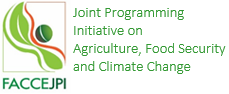 FACCE-JPI Exploratory Workshop on “Science Advice to Policy Coherence for Sustainable Food Systems”25 April 2022, virtualObjectives The following objectives have been identified for the workshop:to scope the trade-offs, contradictions, conflicts and knowledge gaps that emerge when policies address societal challenges (in the FACCE domain of activity)to discuss the principles, criteria, and actions that have the potential to improve the contribution of research to policy coherence.OutcomesThe expected outcomes of the workshop are:to understand the changing role of science advice to policyto understanding the role of science-policy and science-society interfaces in organising science adviceto understand the role of interdisciplinary and transdisciplinary research in science adviceto identify actions that might improve the capacity of FACCE to contribute to policy coherence.Key questions In order to achieve the objectives above, several key questions have been identified: What kind of research do we need for policy coherence?What kind of work organisation is best to meet its need?What could be the role of FACCE-JPI in gathering knowledge and expertise in science to policy advice?Agenda Date: 25 April 2022, online workshop (Zoom) 09:00 – 09:10Welcome09:10 – 09:20Introduction: policy coherence in food production and nutritionGianluca Brunori, FACCE-JPI SAB09:20 – 10:05Case study 1: Macro policy implications of the Green Deal objectives for agriculture and food Hervé Guyomard, INRAECase study 2: Research-based policy support to promote nutritious and sustainable diets Niels Halberg, Danish Centre for Food and Agriculture, Aarhus UniversityCase study 3: The EU bioeconomy, competing drivers and governance challenges Uwe Fritsche, IINAS10:05 – 10:55Food policies for sustainable food systems transformationJessica Duncan, WUR-----Science-policy topic to be confirmedSébastien Treyer, IDDRI10:55 – 11:15Questions and Plenary discussion11:15 – 11:30Coffee break11:30 – 11:35Introduction to break-out sessionsLeon Rozanov / Heather McKhann (FACCE-JPI secretariat)11:35 – 12:05 Break-out sessions each tackling one case study: Case study 1Case study 2Case study 3Addressing the following questions for each case study background:What kind of research do we need for policy coherence? What kind of work organisation is best to meet its need?  What could be priorities for FACCE?Other questions?12:05 – 12:20 Reporting back from break-out groups & plenary discussion12:20 – 12:30Wrap up & conclusions 